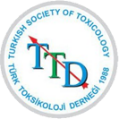 YÜKSEKÖĞRENİMDE KİMYASAL GÜVENLİK EĞİTİM PROGRAMI 2022Genel BilgiTürk Toksikoloji Derneği (TTD) ve CRDF Global iş birliği ile Mayıs 2022 tarihinde araştırma kurumlarında görev alan kadın akademisyenler ve kadın lisansüstü öğrencilerin dâhil edileceği ücretsiz bir uzaktan eğitim programı düzenlenecektir.Programın amacı; katılımcı paydaşların ülkemiz akademik kurumlardaki laboratuvar çalışmalarına yönelik uygun risk değerlendirme süreçlerini gerçekleştirmelerine yardımcı olmak, kimyasal güvenlik ve emniyeti artırmaya yönelik uygulamaları destekleyerek katılımcı paydaşların kurumsallaşma potansiyellerini güçlendirmektir. Program kapsamında, katılımcılara ayrıca “Eğiticinin Eğitimi” konulu eğitim verilecektir.  Program kapsamında; CRDF Global tarafından akşamları düzenlenecek üç adet çevrimiçi internet seminerinde (webinar) katılımcılar ile CDRF Global ve TTD KBRN Çalışma Grubundan uzmanlar bir araya gelecektir.Katılımcılara “kimyasal güvenlik ve emniyetin esasları, kimyasal maddelerin satışı ve dağıtımı hakkındaki uluslararası mevzuat, kimyasal maddelerin stok yönetimi ve iyi uygulamalar, araştırma laboratuvarlarında emniyet tedbirlerinin geliştirilmesi, laboratuvara kötü niyetli girişlerin tespit edilmesi ve engellenmesi, risk değerlendirme ve risk yönetimi süreçleri ile eğiticilerin eğitimi” konularında eğitim verilecektir. Çevrimiçi internet seminerinde; yabancı eğitmenler ile iletişime yönelik çeviri hizmeti sunulacaktır. Katılımcı sayısı 30 kişi ile sınırlıdır. Eğitime katılmak isteyen bayan adayların EK’te yer alan başvuru formunu İngilizce olarak doldurup 19 Mart 2022 tarihinde saat 17:00’a kadar “sermetsezigen@yahoo.com” elektronik posta adresine göndermeleri gerekmektedir. Gönderilecek elektronik postanın konu bölümüne katılımcının adı ve soyadı yazılmalıdır. Adaylara başvurularının teslim alındığı elektronik posta ile bildirilecektir.Katılımcıların İlan Edileceği TarihBaşvurusu onaylanan kişilere; başta eğitim tarihi olmak üzere eğitime ilişkin ayrıntılı bilgi elektronik posta yolu ile Nisan 2022 tarihinde gönderilecektir.Eğitim Şekli:Uzaktan Eğitim ve Çevrimiçi İnternet Semineri Eğitim sonrasında tüm katılımcılara CRDF Global tarafından hazırlanacak sertifikalar verilecektir.